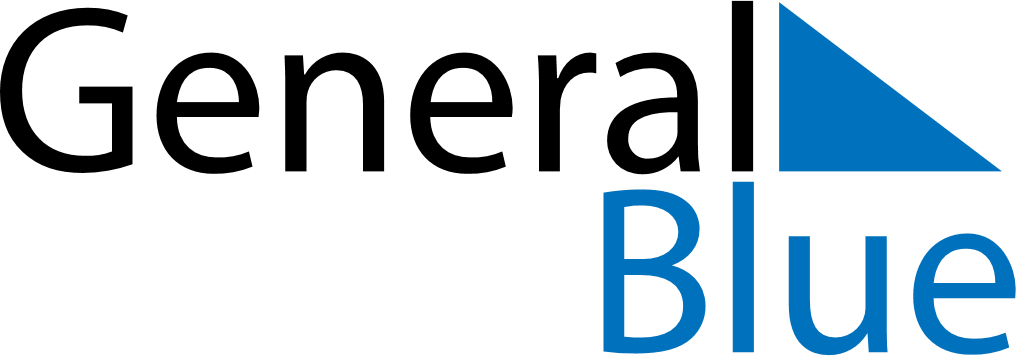 Weekly CalendarJuly 18, 2027 - July 24, 2027Weekly CalendarJuly 18, 2027 - July 24, 2027SundayJul 18SundayJul 18MondayJul 19TuesdayJul 20TuesdayJul 20WednesdayJul 21ThursdayJul 22ThursdayJul 22FridayJul 23SaturdayJul 24SaturdayJul 24My Notes